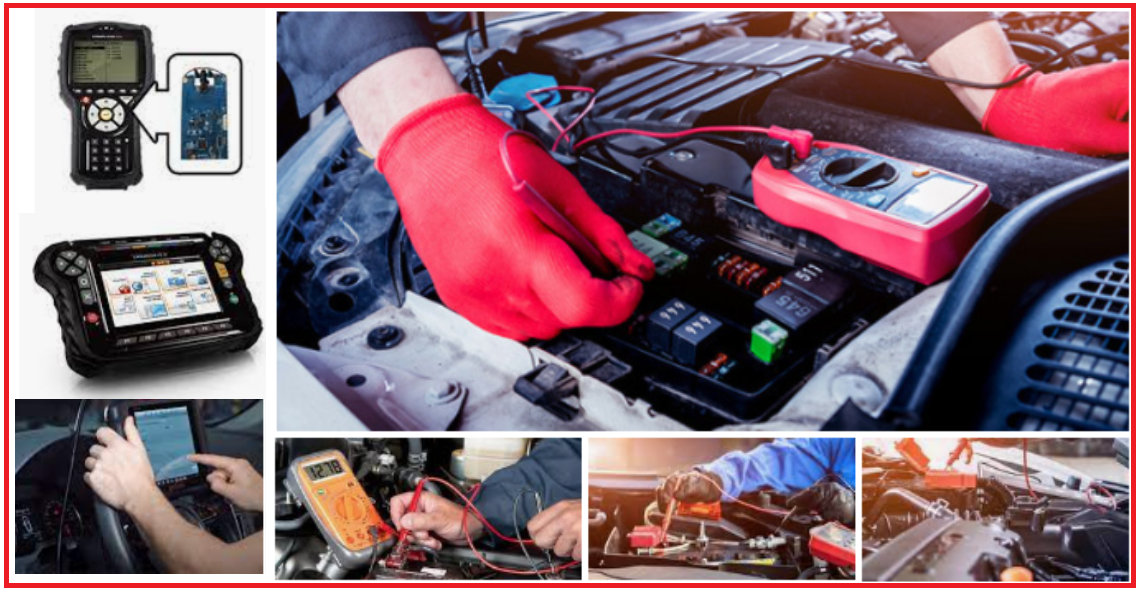 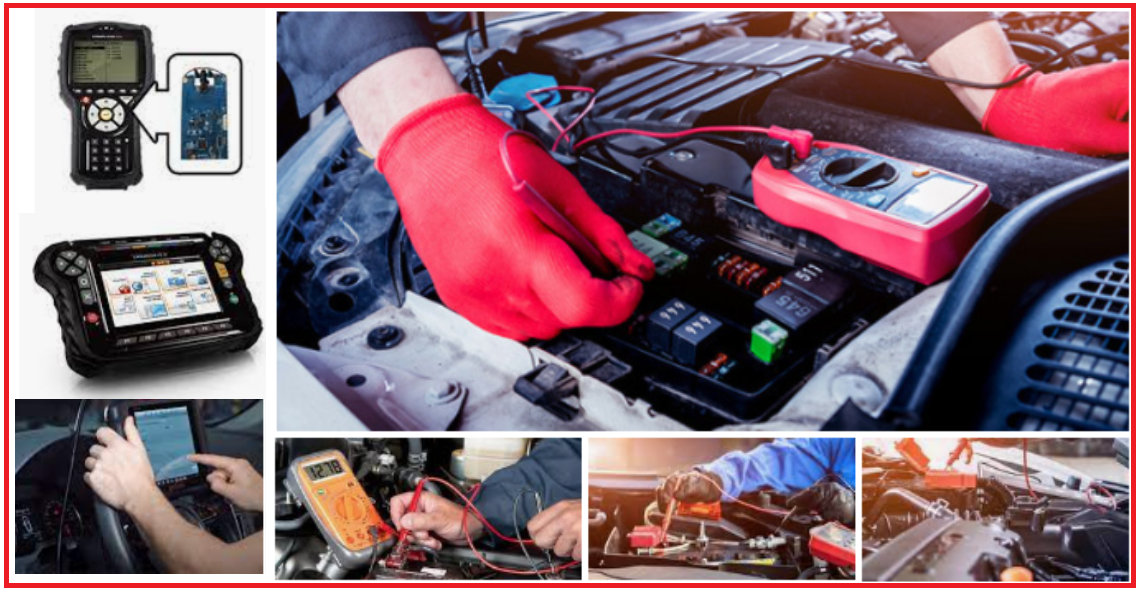 الفهرسبيانات عامة عن المعايير المهنيةكلمة رئيس هيئة تنمية وتطوير المهارت المهنية والتقنية إن إعداد وتأهيل القوى العاملة لسـوق العمل وإكسـابهم المهارات الأدائية والاتجاهية الصـحيحة وتمكينهم من مواكبة التطور الســريع في ســوق العمل، يســتدعي وجود مرجعية قياســية (معايير مهنية) يتم في ضــوئها ضــبط نواتج العملية التدريبية، وتحســـــين ارتباطها بالاحتياجات النوعية لســـــوق العمل، ويتم إعدادها بمشـــــاركة فاعلة من الشــــركاء الاجتماعيين، بالإضافة إلى مزودي التدريب، وتمثل هذه المعايير المهنية الركيزة الأساسية في إعداد وتطوير المناهج وبناء البرامج التدريبية وتصـــــميم الاختبارات المهنية، كونها المعيار أو المحك الذي يحتكم إليه لبيان مدى ملائمة الخريج أو المتدرب لاحتياجات ومتطلبات أسواق العمل المحلية والإقليمية. إن عملية تطوير وتنمية الموارد البشـــرية للحاقٍ بهذا التطور الســـريع في أســـواق العمل الوطنية والدولية َ يقتضـــــي وجود الكوادر المؤهلة لذلك، وهذه الكوادر -ومنها مقدمو خدمات الإرشـــــاد المهني- يجب أن يكون لهم ولأدائهم مرجعية قياسـية (معايير مهنية) يتم في ضـوئها ضـبط تقديم خدمات الإرشـاد المهني ونواتجها، على أن يتم إعداد هـذه المعـايير المرجعيـة بمشــــــاركـة فعـالـة من الشــــــركـاء الاجتمـاعيين، بـالإضافة إلى مقـدمي الخـدمـات أنفسهم ومزوديها. تم بناء المعايير المهنية في هذا الدليل المهني وفق مخطط تحليل الأنشـــــطة من قبل خبراء ومختصـــــين ممارســــين للمهنة، بالإضافة إلى خبراء تعليم وتدريب؛ بهدف إيجاد وصــــف دقيق لمتطلبات التدريب والتشــــغيل  اعتمادًا على تصـنيف وتوصـيف مهني معتمد، وقد تم اعتماد التصـنيف العربي المعياري للمهن ٢٠٠٨، و التصـنيف الأردني المعياري للمهن ٢٠٢١(JSCO)  كمرجعين أســــــاســــــيين في إعداد المعايير المهنية الوطنية مع ما هو ملائم ومناســـب لمتطلبات ســـوق العمل الأردني الحآلية والمســـتقبلية؛ بهدف أن تكون إطار مرجعي ليس فقط لمزودي تدريب المرشدين المهنيين ومن في حكمهم، بل أيضًا لتكون مرجعًا لمقدمي خدمات الإرشاد المهني أنفسهم.كلمة رئيس مجلس مهارات وصف المعيار هدف المعاييرتستخدم هذه المعايير لغايات تقييم العاملين الحاليين أو المحتملين في مهنة " الكتروني مركبات  " في الكترونيو المركبات و وسائط النقل   ، ومنحهم الشهادات والمؤهلات المهنية ورخص مزاولة المهنة، وكذلك لبناء البرامج والمناهج التدريبية للتعليم والتدريب المهني والتقني وتطوير المهارات، وبرامج التعلم القائم على العمل. قد يستخدم أصحاب العمل هذه المعايير من أجل اختيار موظفيهم وتدريبهم ورفع كفاياتهم. وصف ونطاق  هذه المعايير تتضمن هذه المعايير الكفايات اللازمة للعامل المهني الذي يقوم في العمل على اصلاح وصيانة  المركبات و وسائط النقل تطبّق هذه المعايير على العاملين الحاليين أو المحتملين في اصلاح وصيانة  المركبات و وسائط النقل ممن يعملون في اصلاح وصيانة  المركبات و وسائط النقل ، سواء العاملين بأجر، أو من يرغب بعمل مشروعه الخاص ,شريطة الحصول على إجازة مزاولة مهنة من هيئة تنمية وتطوير المهارات المهنية والتقنية في مستوى عامل محدد المهارات او مؤهل في المستوى الثاني على الاطار الاردني للمؤهلات -المسار المهني .المخاطر والتطلعات والمخاوف المستقبليةمن هنا فإن هذه المعايير تهدف إلى زيادة قابلية التشغيل لدى الخريجين لتوفير ايدي عاملة مدربة  ، وتحسين جودة اداء العاملين في صيانة المعدات الزراعية  في الاردن .  كما تهدف إلى إعداد الباحثين عن العمل في قطاع الزراعة  وتدريبهم لتمكينهم من الالعمل المناسبة والمنافسة فيها أو انشاء مشاريع حاصة بهم.الإطار المرجعي للكفايات المهنية / الفنيةملاحظة: يتم إدراج ترميز وحدات الكفاية حسب نظام الترميز المعتمد/ الذي سيتم اعتماده من قبل الهيئةمعايير الأداءمعايير الأداءمعايير الأداءمعايير الأداءمعايير الأداءمعايير الأداءمعايير الأداءمعايير الأداءمعايير الأداءمعايير الأداءشروط المدرب:بكالوريوس ( خبرة سنة في نفس المجال ) + حصوله على اعتماد مدرب من هيئة تنمية وتطوير المهارات المهنية والتقنية دبلوم شامل ( خبرة  3 سنوات فيي نفس المجال ) + حصوله على اعتماد مدرب من هيئة تنمية وتطوير المهارات المهنية والتقنيةشهادة ثانوية عامة ( خبرة 10 سنوات في نفس المجال ) + حصوله على اعتماد مدرب من هيئة تنمية وتطوير المهارات المهنية والتقنيةتفييم المتدرب خلال فترة التدريب1- التقييم الأولي قبل بدء التدريب لتركيز على نقاط  القوة والضعف 2- قياس المعرفة لكل كفاية 3- تقييم أداء المتدرب بعد كل تمرين عملي4- التفييم الشامل لجميع الكفايات مع التنفيذ5- يتم تفييم المتندربة لدى صاحب العمل بناء على نموذج معتمد مبني على سجل الأداء 6- خضوع المتدرب لامتحان نظري وعملي للحصول على شهادة مزاولة المهنة ملابس العمل1- ملابس عمل & معدات الوقاية الشخصية  2- صندوق / حقيبة الإسعافات الأولية تحتوي على المواد الاتية : حسب قرار  معالي وزير العمل الخاص بوسائل والاسعاف الطبي في المؤسسات والشركات ميزان حرارة لاصق جروحقطن طبي شاش طبي مرهم حروقمقص طبيلفاف باندج10- مطهر جروحالوثائق والنماذج اوامر العمل  تقارير فنية وتشغيلية ( فارغة &  نماذج معبئة ) سلوكيات العمل بشكل عام ( القيم الأخلاقية ) الالتزام في أوقات العمل |.الدقة في إنجاز المواعيد .الالتزام بقواعد السلامة والصحة المهنية .المحافظة على الأجهزة والعدد والأدوات والمواد الأولية  .احترام الزملاء في مكان العمل والتعاون معهم .التعامل اللبق مع الزبائن .التقيد بالزي المناسب للعمل .تنفيذ أوامر العمل والإحساس بالمسؤولية .العمل بروح الفريق							مدة البرنامج التدريبي1- المهني    :  ( 1400 – 2800) ساعة تدريبية 2- برامج رفع الكفاءة الفنية:  القراءة والكتابة :  ( 100 – 150 ) ساعة تدريبية المسار الوظيفي مسرد المصطلحات الرقمالمحتوىرقم الصفحةالميسرو واعضاء اللجنة3بيانات عامة عن المعايير المهنية4كلمة رئيس هيئة تنمية وتطوير المهارت المهنية والتقنية 5وصف المعيار 7المخاطر والتطلعات والمخاوف المستقبلية7أماكن العمل المحتملة9الإطار المرجعي للكفايات المهنية / الفنية10معيار الاداء للكفايات 13-28شروط المدرب29تفييم المتدربة خلال فترة التدريب29ملابس العمل29الوثائق والنماذج 30سلوكيات العمل بشكل عام ( القيم الأخلاقية ) 30المسار الوظيفي 31مسرد المصطلحات 32الميسرو واعضاء اللجنةالميسرو واعضاء اللجنةميسرو الورشة ميسرو الورشة المهندس محمد خير ارشيد السيد جمال محمد طه لجنة الخبراءلجنة الخبراءالاسم الجهة السيد طارق زياد حسبان القطاع الخاص / مركز طارق لتكنولوجيا السيارات المهندس محمد عزيز عامر القطاع الخاص / مؤسسة الوحدة للتجارة السيد احمد عيد قمر القطاع الخاص / مركز احمد قمر لكهرباء السيارات السيد عادل احمد وهبة القطاع الخاص / مركز  عادل احمد وهبة لكهرباء السيارات المهندس اسامة سعيد دغيش القطاع الخاص / النقابة العامة لوكلاء السيارات المهندس راكان سامي البريزات القطاع الخاص / الشركة الوطنية العربية للسيارات السيد محمود منصور قاسم الميادمه القطاع الخاص / مركز ميادمه السياراتالمهندس  مهند احمد هديب القطاع الخاص / الشركة التجارية الاردنية  السياراتالمهندس فؤاد محمد محمد ابو شنب القطاع الخاص / مركز الرواد لكهرباء السيارات المهندس حسن جمال الادهميالقطاع الخاص / شركة بسطامي وصاحبالمهندس غسان محمد عمران القطاع الخاص المهندس عمر جمال الهرشة مؤسسة التدريب المهني المهندس حمزة محمد الاخرس مؤسسة التدريب المهني المهندس نادر ابراهيم  لافي مؤسسة التدريب المهني السيد ابراهيم  منصور قاسم ميادمه مؤسسة التدريب المهني السيد ايهاب محمد النشواتي مؤسسة التدريب المهني لجنة الاشراف والمتابعة لجنة الاشراف والمتابعة السيد ايسر الشريدةالسيد مهند محيسنالمثالية للاستشارات والتدريبالسيد جمال محمد طه مديرية البرامج والمناهج / مؤسسة التدريب المهنيالدكتورة جودي صالح التعاون الدولي الالماني GIZ _مشروع التعليم والتدريب والتعليم العالي الموجه لسوق العمل GIZ-MOVE-HETالمهن ذات الصلةميكانيكيو ومصلحو المعدات الصناعية ميكانيكيو ومصلحو المعدات الصناعية ميكانيكيو ومصلحو المعدات الصناعية القطاع القطاع القطاع كهربائيو المركبات ووسائط النقلكهربائيو المركبات ووسائط النقلكهربائيو المركبات ووسائط النقلكهربائيو المركبات ووسائط النقلالرمز حسب التصنيف الدولي المعياري للمهن -08حسب التصنيف الدولي المعياري للمهن -08حسب التصنيف الدولي المعياري للمهن -08حسب التصنيف الدولي المعياري للمهن -08حسب التصنيف الدولي المعياري للمهن -08حسب التصنيف الدولي المعياري للمهن -087412741274127412الرمز حسب التصنيف العربي المعياري للمهن -08حسب التصنيف العربي المعياري للمهن -08حسب التصنيف العربي المعياري للمهن -08حسب التصنيف العربي المعياري للمهن -08حسب التصنيف العربي المعياري للمهن -08حسب التصنيف العربي المعياري للمهن -087247724772477247الرمز حسب التصنيف الاردني المعياري للمهن 2021حسب التصنيف الاردني المعياري للمهن 2021حسب التصنيف الاردني المعياري للمهن 2021حسب التصنيف الاردني المعياري للمهن 2021حسب التصنيف الاردني المعياري للمهن 2021حسب التصنيف الاردني المعياري للمهن 20217412741274127412مطور من خلال الوكالة الالمانية للتنمية الدولية GIZ   مشروع التدريب المهني الموجه نحو التشغيل في مجال المهن الحرفية  الوكالة الالمانية للتنمية الدولية GIZ   مشروع التدريب المهني الموجه نحو التشغيل في مجال المهن الحرفية  الوكالة الالمانية للتنمية الدولية GIZ   مشروع التدريب المهني الموجه نحو التشغيل في مجال المهن الحرفية  الوكالة الالمانية للتنمية الدولية GIZ   مشروع التدريب المهني الموجه نحو التشغيل في مجال المهن الحرفية  موافق عليه من قبل : موافق عليه من قبل : موافق عليه من قبل : هيئة تنمية وتطوير المهارات المهنية والتقنية هيئة تنمية وتطوير المهارات المهنية والتقنية هيئة تنمية وتطوير المهارات المهنية والتقنية تاريخ المراجعة  تاريخ الموافقة : تاريخ الموافقة : تاريخ الموافقة : مستوى المؤهل الدال الاطار الوطني للمؤهلات 
المستوى الثالث  - المسار المهني الاطار الوطني للمؤهلات 
المستوى الثالث  - المسار المهني الاطار الوطني للمؤهلات 
المستوى الثالث  - المسار المهني الاطار الوطني للمؤهلات 
المستوى الثالث  - المسار المهني الاطار الوطني للمؤهلات 
المستوى الثالث  - المسار المهني عدد الساعات المعتمدة المطلوبة عدد الساعات المعتمدة المطلوبة عدد الساعات المعتمدة المطلوبة عدد الساعات المعتمدة المطلوبة    ساعةمؤهل مرجعي رقم : مؤهل مرجعي رقم : المعايير الوطنية التي ترتبط  مع  المعاييرالمعايير الوطنية التي ترتبط  مع  المعاييرالمعايير الوطنية التي ترتبط  مع  المعاييرالرمزالرمزالمخاطر المهنيةمخاطر ومخاوف على المهنة نفسهامخاطر الدهس داخل الكراجمخاطر حوادث  السير اثناء التجريب							مخاطر على بيئة العمل التهويه .الاناره .مخاطر على العاملين في المهنةمخاطر على التجهيزاتسقوط العدد والادوات والموادسوء استخدام الاجهزة التطلعات المستقبلية 5.3: أماكن العمل المحتملة:.وكالات المركبات شركات صيانة المركبات مراكز صيانة المركبات ورش الصيانةشركات التأميندائرة السير والترخيص مديرية الجماركشركات التخليصمراكز فحص السيارات10 مدرب اعمال انتاجية (خبرة 10 سنوات)المهام / الكفاية المهنيةالواجبات إدارة الورشة تجهيز مكان العمل تجهيز العدد والادوات توزيع المهام تحديد اولويات العمل تنظيم ورديات المرؤوسين توزيع العمل على المرؤوسين تقييم اداء المرؤوسين متابعة اداء المرؤوسين توجيه المرؤوسين  الصحة و السلامة المهنية   تأمين المركبة تجهيز المركبةاستقبال الزبون و المركبة   تعبئة كرت الفحص توثيق اجراءات الصيانة المذكورة اخذ موافقة الزبونفحص المركبة بعد الصيانة محاسبة الزبون الاستماع الى شكوى صاحب المركبة بعد الصيانةتشخيص الأعـطال  فحص حسي للمركبة وصل جهاز  تشخيص الاعطال  على المركبة تحديد هوية العطل بالجهاز قراءة المخططات والمصطلحات الفنيةفحص أعـطال نظام التشغيل فحص مصدر التيار الكهربائي  فحص نظام الاشعالفحص نظام الحقن فحص موانع التشغيل بعد الحادث فحص نظام الامبو لايزر ( المفاتيح الممغنطة ) فحص نظام التبريد الكهربائي فحص أنظمة (جسم المركبة) الكهربائيةفحص نظام النوافذ الكهربائية فحص نظام فتحة السقف الكهربائية فحص نطام الانارة والاشارة فحص حساس المطر فحص اضوية الغرفة فحص بوابة الهواء الامامية فحص حساس الاصطفاف فحص نظام التكييف فحص المقاعد الكهربائية فحص نظام المرايا فحص نظام مانع الحوادث فحص نظام الوسائد الهوائية فحص نظام الضباب الخلفيفحص الأنظمة الملحقة في (هيكل المركبة) الكهربائية فحص نظام التعليق الهوائي فحص نظام الدفع الرباعي فحص نظام التحكم بالفرامل فحص نظام التوجيه  فحص أنظمة ناقـل الحركة الكهربائيةفحص حساسات السرعة فحص  مبدل ناقل الحركة الاتوماتيكي ( Tansmission shifter  )   فحص وحدة جسم الصمامات Valve body فحص كمبيوتر  الجير فحص نظام انبعاث الغازات  فحص نظام الكتاليزر فحص نظام بخار البنزين فحص نظام تدوير غازات العادم فحص عناصر دورة الوقود  صيانة عناصر نظام التحكم في المركبة صيانة الحساسات في الانظمة صيانة كمبيوترات الانظمة صيانة المضخات في المركبة  صيانة الصمامات  في المركبة  صيانة البخاخات  صيانة نظام سحب الهواء   استبدال المفاتيح استبدال الوسائد الهوائية خدمة المقود الكهربائي صيانة مانع السرقة صيانة نظام التكييف صيانة نظام التعليق الهوائي صيانة ماكينات الزجاج صيانة انظمة الرفاهية داخل وحدة رقم ( CU1): وحدة رقم ( CU1): وحدة رقم ( CU1): وحدة رقم ( CU1): وحدة رقم ( CU1): رمز المعايير المهنية اسم المعيار الكتروني مركبات  الكتروني مركبات  رمز وحدة الكفاية اسم وحدةالكفاية ادارة الورشة ادارة الورشة وصف وحدة الكفايةتغطي هذه الوحدة الكفايات اللازمة لاخذالمهارات اللازمة لادارة ورش صيانة واصلاح الكترونيو المركبات تغطي هذه الوحدة الكفايات اللازمة لاخذالمهارات اللازمة لادارة ورش صيانة واصلاح الكترونيو المركبات تغطي هذه الوحدة الكفايات اللازمة لاخذالمهارات اللازمة لادارة ورش صيانة واصلاح الكترونيو المركبات تغطي هذه الوحدة الكفايات اللازمة لاخذالمهارات اللازمة لادارة ورش صيانة واصلاح الكترونيو المركبات نطاق وحدة الكفايةهدف وحدة الكفاية (الأهمية)بعد إتمام هذه الوحدة يجب على المتدرّب القيام بكافة الواجبات المدرجة أدناه والمتعلّقة ببحسب المعايير المبينةبعد إتمام هذه الوحدة يجب على المتدرّب القيام بكافة الواجبات المدرجة أدناه والمتعلّقة ببحسب المعايير المبينةبعد إتمام هذه الوحدة يجب على المتدرّب القيام بكافة الواجبات المدرجة أدناه والمتعلّقة ببحسب المعايير المبينةبعد إتمام هذه الوحدة يجب على المتدرّب القيام بكافة الواجبات المدرجة أدناه والمتعلّقة ببحسب المعايير المبينةوحدات الكفاية المرتبطة بهذه الوحدةعناصر الكفاية لهذه الوحدةتجهيز مكان العمل تجهيز العدد والادوات توزيع المهام تحديد اولويات العمل تنظيم ورديات المرؤوسين توزيع العمل على المرؤوسين تقييم اداء المرؤوسين متابعة اداء المرؤوسين توجيه المرؤوسينتجهيز مكان العمل تجهيز العدد والادوات توزيع المهام تحديد اولويات العمل تنظيم ورديات المرؤوسين توزيع العمل على المرؤوسين تقييم اداء المرؤوسين متابعة اداء المرؤوسين توجيه المرؤوسينتجهيز مكان العمل تجهيز العدد والادوات توزيع المهام تحديد اولويات العمل تنظيم ورديات المرؤوسين توزيع العمل على المرؤوسين تقييم اداء المرؤوسين متابعة اداء المرؤوسين توجيه المرؤوسينتجهيز مكان العمل تجهيز العدد والادوات توزيع المهام تحديد اولويات العمل تنظيم ورديات المرؤوسين توزيع العمل على المرؤوسين تقييم اداء المرؤوسين متابعة اداء المرؤوسين توجيه المرؤوسينالمهن المتعلقة بهذه المعايير القطاعتصنيفات المهن المرتبطةتاريخ الموافقةتاريخ المراجعة المتوقعمستوى المؤهل الوطني عدد الساعات المعتمدة للمؤهلعدد الساعات المعتمدة للمؤهلعدد الساعات المعتمدة للمؤهلالرقم المرجهي للمؤهل الوطنيوحدات الكفاية الوطنية التي بنيت عليها وحدة الكفاية هذهعناصر الكفايةمعايير الأداء والمنتجتجهيز مكان العمل توفر معدات السلامة حسب المرجع المختص المكان نظيف ومرتب الاضاءة والتهوية ضمن القياسات المعيارية تجهيز العدد والادوات جاهزية العدد  ونظافتها قبل الاستخدام اختيار العدد حسب امر العمل  توفر المواد المستهلكة والمساعدة حسب امر العمل توزيع المهام حسب الاختصاص تحديد اولويات العمل حسب نظام خدمة الزبائن في الشركة حسب المواعيد الموثقة من قبل خدمة الزبائن حسب خدمة الدور تنظيم ورديات المرؤوسين توزيع ساعات العمل بالتساوي بين المرؤوسين وجود بديل للحرص على استمرارية العمل في غياب بعض المرؤوسين توزيع العمل على المرؤوسين مراعاة الفروق الفردية عند توزيع العمل بين المرؤوسين حسب مصفوفة المهارات الفنية لكل عامل تقييم اداء المرؤوسين اتقان العمل المنجز انجاز العمل في الوقت المحدد الحفاظ على نظافة مكان العمل والمركبة رضى العميل / الزبون الالتزام بشروط السلامة التقييم بنائي ( في اوقات محددة ) شهري & ربعي & نصفي & سنوي متابعة اداء المرؤوسين اتقان العمل المنجز انجاز العمل في الوقت المحدد الحفاظ على نظافة مكان العمل والمركبةرضى العميل / الزبون الالتزام بشروط السلامة توجيه المرؤوسين التزام الموظفين بالارشادات والتعليمات العمل بروح الفريق 	المعارف الداعمة : لوحدة الكفاية CU1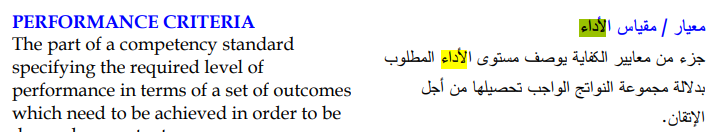 شروط ومتطلبات الاداء: لوحدة الكفاية CU1 استخدام الحاسوب & الاجهزة الذكية حقوق و واجبات العمال واصحاب العمل حسب قانون العمل الاردنية حقوق العمال حسب قانون الضمان الاجتماعيتوفر معدات السلامة والصحة المهنية 
التهوية والاضاءة الجيدة في بيئة العمل 
التقيد باللوائح والتعليمات المتعلقة بالسلامة ( الشركة & موقع العمل ) المهارات الاساسية الحياتية والعمل : لوحدة الكفاية CU1ارشادات للتقييم : لوحدة الكفاية CU1الالتزام والانضباط مهارة التعامل مع الاخرين مهارة كتابة التقارير الملاحظة والمراقبة وفق لوائح الرصد وحدة رقم ( CU2): وحدة رقم ( CU2): وحدة رقم ( CU2): وحدة رقم ( CU2): وحدة رقم ( CU2): رمز المعايير المهنية اسم المعيار الكتروني مركبات  الكتروني مركبات  رمز وحدة الكفاية اسم وحدةالكفاية السلامة والصحة المهنية السلامة والصحة المهنية وصف وحدة الكفايةتغطي هذه الوحدة الكفايات اللازمة لاخذالمهارات اللازمة لجدولة الاعمال   تغطي هذه الوحدة الكفايات اللازمة لاخذالمهارات اللازمة لجدولة الاعمال   تغطي هذه الوحدة الكفايات اللازمة لاخذالمهارات اللازمة لجدولة الاعمال   تغطي هذه الوحدة الكفايات اللازمة لاخذالمهارات اللازمة لجدولة الاعمال   نطاق وحدة الكفايةهدف وحدة الكفاية (الأهمية)بعد إتمام هذه الوحدة يجب على المتدرّب القيام بكافة الواجبات المدرجة أدناه والمتعلّقة ببحسب المعايير المبينةبعد إتمام هذه الوحدة يجب على المتدرّب القيام بكافة الواجبات المدرجة أدناه والمتعلّقة ببحسب المعايير المبينةبعد إتمام هذه الوحدة يجب على المتدرّب القيام بكافة الواجبات المدرجة أدناه والمتعلّقة ببحسب المعايير المبينةبعد إتمام هذه الوحدة يجب على المتدرّب القيام بكافة الواجبات المدرجة أدناه والمتعلّقة ببحسب المعايير المبينةوحدات الكفاية المرتبطة بهذه الوحدةعناصر الكفاية لهذه الوحدةتأمين المركبة تجهيز المركبةتأمين المركبة تجهيز المركبةتأمين المركبة تجهيز المركبةتأمين المركبة تجهيز المركبةالمهن المتعلقة بهذه المعايير القطاعتصنيفات المهن المرتبطةتاريخ الموافقةتاريخ المراجعة المتوقعمستوى المؤهل الوطني عدد الساعات المعتمدة للمؤهلعدد الساعات المعتمدة للمؤهلعدد الساعات المعتمدة للمؤهلالرقم المرجهي للمؤهل الوطنيوحدات الكفاية الوطنية التي بنيت عليها وحدة الكفاية هذهعناصر الكفايةمعايير الأداء والمنتجتأمين المركبة اطفاء محرك السيارة قبل البدء بالعمل تأمين رفع السيارة باستخدام الجك ( جحوش ) تأمين قفل الامان للجك الرباعي عدم وجود عوائق حول المركبة تجهيز المركبة ارتداء ملابس العمل الخاصة بالمنشأة ارتداء معدات الوقاية الشخصية وضع العوازل والواقيات على السيارة اختيار  المعدات حسب العمل المطلوب 	المعارف الداعمة : لوحدة الكفاية CU2شروط ومتطلبات الاداء: لوحدة الكفاية CU2 استخدام الحاسوب & الاجهزة الذكيةالالمام بالامراض المهنية توفر معدات السلامة والصحة المهنية 
التهوية والاضاءة الجيدة في بيئة العمل 
التقيد باللوائح والتعليمات المتعلقة بالسلامة ( الشركة & موقع العمل ) تقارير فنية معبئة & فارغة نماذج أوامر عمل المهارات الاساسية الحياتية والعمل : لوحدة الكفاية CU2ارشادات للتقييم : لوحدة الكفاية CU2الالتزام والانضباط إدارة الوقت والمصادرمهارة التعامل مع الاخرين مهارة كتابة التقاريرالملاحظة والمراقبة وفق لوائح الرصد وحدة رقم ( CU3): وحدة رقم ( CU3): وحدة رقم ( CU3): وحدة رقم ( CU3): وحدة رقم ( CU3): رمز المعايير المهنية اسم المعيار الكتروني مركبات الكتروني مركبات رمز وحدة الكفاية اسم وحدةالكفاية استقبال الزبون والمركبة استقبال الزبون والمركبة وصف وحدة الكفايةتغطي هذه الوحدة الكفايات اللازمة لاخذالمهارات اللازمة لاستقبال الزبون والمركبة في الورشة تغطي هذه الوحدة الكفايات اللازمة لاخذالمهارات اللازمة لاستقبال الزبون والمركبة في الورشة تغطي هذه الوحدة الكفايات اللازمة لاخذالمهارات اللازمة لاستقبال الزبون والمركبة في الورشة تغطي هذه الوحدة الكفايات اللازمة لاخذالمهارات اللازمة لاستقبال الزبون والمركبة في الورشة نطاق وحدة الكفايةهدف وحدة الكفاية (الأهمية)بعد إتمام هذه الوحدة يجب على المتدرّب القيام بكافة الواجبات المدرجة أدناه والمتعلّقة ببحسب المعايير المبينةبعد إتمام هذه الوحدة يجب على المتدرّب القيام بكافة الواجبات المدرجة أدناه والمتعلّقة ببحسب المعايير المبينةبعد إتمام هذه الوحدة يجب على المتدرّب القيام بكافة الواجبات المدرجة أدناه والمتعلّقة ببحسب المعايير المبينةبعد إتمام هذه الوحدة يجب على المتدرّب القيام بكافة الواجبات المدرجة أدناه والمتعلّقة ببحسب المعايير المبينةوحدات الكفاية المرتبطة بهذه الوحدةعناصر الكفاية لهذه الوحدةتعبئة كرت الفحص توثيق اجراءات الصيانة المذكورة اخذ موافقة الزبونفحص المركبة بعد الصيانة محاسبة الزبون الاستماع الى شكوى صاحب المركبة بعد الصيانةتعبئة كرت الفحص توثيق اجراءات الصيانة المذكورة اخذ موافقة الزبونفحص المركبة بعد الصيانة محاسبة الزبون الاستماع الى شكوى صاحب المركبة بعد الصيانةتعبئة كرت الفحص توثيق اجراءات الصيانة المذكورة اخذ موافقة الزبونفحص المركبة بعد الصيانة محاسبة الزبون الاستماع الى شكوى صاحب المركبة بعد الصيانةتعبئة كرت الفحص توثيق اجراءات الصيانة المذكورة اخذ موافقة الزبونفحص المركبة بعد الصيانة محاسبة الزبون الاستماع الى شكوى صاحب المركبة بعد الصيانةالمهن المتعلقة بهذه المعايير القطاعتصنيفات المهن المرتبطةتاريخ الموافقةتاريخ المراجعة المتوقعمستوى المؤهل الوطني عدد الساعات المعتمدة للمؤهلعدد الساعات المعتمدة للمؤهلعدد الساعات المعتمدة للمؤهلالرقم المرجعي للمؤهل الوطنيوحدات الكفاية الوطنية التي بنيت عليها وحدة الكفاية هذهعناصر الكفايةمعايير الأداء والمنتجتعبئة كرت الفحص حسب  النموذج المعتمد من الشركة الاستماع الى شكوى  صاحب المركبةتوثيق اجراءات الصيانة المذكورة حسب  النموذج المعتمد من الشركةصحة المعلومات الموثقة موافق عليها من المرجع المختص اخذ موافقة الزبوناقرار خطي او لفظي لصاحب المركبة او مكالمة مسجلة فحص المركبة بعد الصيانة التأكد من اصلاح الاعطال المذكورة في كرت فحص المركبة تقرير الصيانة لما تم انجازه وتسليمه للعميل محاسبة الزبون اصدار فاتورة واستلام النقود حسب تعليمات الشركة الاستماع الى شكوى صاحب المركبة بعد الصيانة توثيق الشكوى وارسالها الى المختص معالجة الشكوى اعلام المشتكي بنتائج الشكوى خلال المدة المحددة 	المعارف الداعمة : لوحدة الكفاية CU3شروط ومتطلبات الاداء: لوحدة الكفاية CU3 استخدام الحاسوب & الاجهزة الذكية مهارة كتابة التقارير توفر معدات السلامة والصحة المهنية 
التهوية والاضاءة الجيدة في بيئة العمل 
التقيد باللوائح والتعليمات المتعلقة بالسلامة ( الشركة & موقع العمل ) تقارير فنية معبئة & فارغة نماذج أوامر عملحاسوب & اجهزة ذكية المهارات الاساسية الحياتية والعمل : لوحدة الكفاية CU3ارشادات للتقييم : لوحدة الكفاية CU3الالتزام والانضباط العمل تحت الضغط العمل بروح الفريق مهارة التعامل مع الاخرينالاتصال والتواصل الرصد والملاحظة محافظ سجلات الاداء التطبيقات العملية الاختبار ات وحدة رقم ( CU4): وحدة رقم ( CU4): وحدة رقم ( CU4): وحدة رقم ( CU4): وحدة رقم ( CU4): رمز المعايير المهنية اسم المعيار الكتروني المركبات الكتروني المركبات رمز وحدة الكفاية اسم وحدةالكفاية تشخيص الاعطال تشخيص الاعطال وصف وحدة الكفايةتغطي هذه الوحدة الكفايات اللازمة لاخذالمهارات اللازمة لتشخيص الاعطال الالكترونية للمركبة تغطي هذه الوحدة الكفايات اللازمة لاخذالمهارات اللازمة لتشخيص الاعطال الالكترونية للمركبة تغطي هذه الوحدة الكفايات اللازمة لاخذالمهارات اللازمة لتشخيص الاعطال الالكترونية للمركبة تغطي هذه الوحدة الكفايات اللازمة لاخذالمهارات اللازمة لتشخيص الاعطال الالكترونية للمركبة نطاق وحدة الكفايةهدف وحدة الكفاية (الأهمية)بعد إتمام هذه الوحدة يجب على المتدرّب القيام بكافة الواجبات المدرجة أدناه والمتعلّقة ببحسب المعايير المبينةبعد إتمام هذه الوحدة يجب على المتدرّب القيام بكافة الواجبات المدرجة أدناه والمتعلّقة ببحسب المعايير المبينةبعد إتمام هذه الوحدة يجب على المتدرّب القيام بكافة الواجبات المدرجة أدناه والمتعلّقة ببحسب المعايير المبينةبعد إتمام هذه الوحدة يجب على المتدرّب القيام بكافة الواجبات المدرجة أدناه والمتعلّقة ببحسب المعايير المبينةوحدات الكفاية المرتبطة بهذه الوحدةعناصر الكفاية لهذه الوحدةفحص حسي للمركبة وصل جهاز  تشخيص الاعطال  على المركبة تحديد هوية العطل بالجهاز قراءة المخططات والمصطلحات الفنيةفحص حسي للمركبة وصل جهاز  تشخيص الاعطال  على المركبة تحديد هوية العطل بالجهاز قراءة المخططات والمصطلحات الفنيةفحص حسي للمركبة وصل جهاز  تشخيص الاعطال  على المركبة تحديد هوية العطل بالجهاز قراءة المخططات والمصطلحات الفنيةفحص حسي للمركبة وصل جهاز  تشخيص الاعطال  على المركبة تحديد هوية العطل بالجهاز قراءة المخططات والمصطلحات الفنيةالمهن المتعلقة بهذه المعايير القطاعتصنيفات المهن المرتبطةتاريخ الموافقةتاريخ المراجعة المتوقعمستوى المؤهل الوطني عدد الساعات المعتمدة للمؤهلعدد الساعات المعتمدة للمؤهلعدد الساعات المعتمدة للمؤهلالرقم المرجعي للمؤهل الوطنيوحدات الكفاية الوطنية التي بنيت عليها وحدة الكفاية هذهعناصر الكفايةمعايير الأداء والمنتجفحص حسي للمركبة وضع المركبة في مكان مضيئ خال من الضوضاء تامين وقوف المركبة تفقد المركبة حسيا حسب نوع العطل وتحديد هويته وصل جهاز  تشخيص الاعطال  على المركبة حسب دليل الجهاز تحديد هوية العطل بالجهاز حسب رمز  (الكود ) العطل تحديد نوع العطل ( مخزن & فعال ) مرجع معتمد لتحليل الكود مقارنة القراءات  المقاسة مع القيم المعيارية قراءة المخططات والمصطلحات الفنية التمييز بين الرموز المختلفة تحديد مواقع اجزاء الدارة على المركبة من المخطط	المعارف الداعمة : لوحدة الكفاية CU4شروط ومتطلبات الاداء: لوحدة الكفاية CU4  اجادة اللغة الانجليزية معرفة اساسيات الكهرباء معرفة اساسيات الالكترونيات استخدام اجهزة الفحص القدرة على الابتكارتوفر معدات السلامة والصحة المهنية 
التهوية والاضاءة الجيدة في بيئة العمل 
التقيد باللوائح والتعليمات المتعلقة بالسلامة ( الشركة & موقع العمل ) توفر المعدات : صندوق عدة متكامل اجهزة فحص وقياس كهربائية جهاز تشخيص الاعطال ( سكانتول ) المهارات الاساسية الحياتية والعمل : لوحدة الكفاية CU4ارشادات للتقييم : لوحدة الكفاية CU4الالتزام والانضباط العمل تحت الضغط العمل بروح الفريق الاتصال والتواصل الرصد والملاحظة محافظ سجلات الاداء التطبيقات العمليةالاختبارات  وحدة رقم ( CU5): وحدة رقم ( CU5): وحدة رقم ( CU5): وحدة رقم ( CU5): وحدة رقم ( CU5): رمز المعايير المهنية اسم المعيار الكتروني المركبات الكتروني المركبات رمز وحدة الكفاية اسم وحدةالكفاية فحص اعطال نظام التشغيل فحص اعطال نظام التشغيل وصف وحدة الكفايةتغطي هذه الوحدة الكفايات اللازمة لاخذالمهارات اللازمة لفحص اعطال نظام التشغيلتغطي هذه الوحدة الكفايات اللازمة لاخذالمهارات اللازمة لفحص اعطال نظام التشغيلتغطي هذه الوحدة الكفايات اللازمة لاخذالمهارات اللازمة لفحص اعطال نظام التشغيلتغطي هذه الوحدة الكفايات اللازمة لاخذالمهارات اللازمة لفحص اعطال نظام التشغيلنطاق وحدة الكفايةهدف وحدة الكفاية (الأهمية)بعد إتمام هذه الوحدة يجب على المتدرّب القيام بكافة الواجبات المدرجة أدناه والمتعلّقة ببحسب المعايير المبينةبعد إتمام هذه الوحدة يجب على المتدرّب القيام بكافة الواجبات المدرجة أدناه والمتعلّقة ببحسب المعايير المبينةبعد إتمام هذه الوحدة يجب على المتدرّب القيام بكافة الواجبات المدرجة أدناه والمتعلّقة ببحسب المعايير المبينةبعد إتمام هذه الوحدة يجب على المتدرّب القيام بكافة الواجبات المدرجة أدناه والمتعلّقة ببحسب المعايير المبينةوحدات الكفاية المرتبطة بهذه الوحدةعناصر الكفاية لهذه الوحدةفحص مصدر التيار الكهربائي  فحص نظام الاشعالفحص نظام الحقن فحص موانع التشغيل بعد الحادث فحص نظام الامبو لايزر ( المفاتيح الممغنطة ) فحص نظام التبريد الكهربائيفحص مصدر التيار الكهربائي  فحص نظام الاشعالفحص نظام الحقن فحص موانع التشغيل بعد الحادث فحص نظام الامبو لايزر ( المفاتيح الممغنطة ) فحص نظام التبريد الكهربائيفحص مصدر التيار الكهربائي  فحص نظام الاشعالفحص نظام الحقن فحص موانع التشغيل بعد الحادث فحص نظام الامبو لايزر ( المفاتيح الممغنطة ) فحص نظام التبريد الكهربائيفحص مصدر التيار الكهربائي  فحص نظام الاشعالفحص نظام الحقن فحص موانع التشغيل بعد الحادث فحص نظام الامبو لايزر ( المفاتيح الممغنطة ) فحص نظام التبريد الكهربائيالمهن المتعلقة بهذه المعايير القطاعتصنيفات المهن المرتبطةتاريخ الموافقةتاريخ المراجعة المتوقعمستوى المؤهل الوطني عدد الساعات المعتمدة للمؤهلعدد الساعات المعتمدة للمؤهلعدد الساعات المعتمدة للمؤهلالرقم المرجعي للمؤهل الوطنيوحدات الكفاية الوطنية التي بنيت عليها وحدة الكفاية هذهعناصر الكفايةمعايير الأداء والمنتجفحص مصدر التيار الكهربائي  تأمين وقوف المركبة ايقاف تشغيل المحرك مطابقة قراءات الجهاز مع القيم المعيارية فحص نظام الاشعالتأمين وقوف المركبة تشغيل المحرك تفقد حسي لعناصر نظام الاشعال مطابقة قراءات الجهاز مع القيم المعياريةفحص نظام الحقن تأمين وقوف المركبة تشغيل المحرك مطابقة قراءات الجهاز مع القيم المعياريةفحص موانع التشغيل بعد الحادث تأمين وقوف المركبة تحديد نظام منع التشغيل حسب دليل الشركة فحص نظام الامبو لايزر ( المفاتيح الممغنطة ) تأمين وقوف المركبة تفقد حسي لعناصر نظام التشغيل حسب دليل جهاز الفحص فحص نظام التبريد الكهربائي تأمين وقوف المركبة تفقد حسي لعناصر  نظام التبريد الكهربائيمراعاة السلامة العامة عند التعامل مع نظام التبريد الكهربائيمطابقة قراءات الجهاز مع القيم المعيارية	المعارف الداعمة : لوحدة الكفاية CU5شروط ومتطلبات الاداء: لوحدة الكفاية CU5 اجادة اللغة الانجليزية معرفة اساسيات الكهرباء معرفة اساسيات الالكترونيات استخدام اجهزة الفحص القدرة على الابتكارتوفر معدات السلامة والصحة المهنية 
التهوية والاضاءة الجيدة في بيئة العمل 
التقيد باللوائح والتعليمات المتعلقة بالسلامة ( الشركة & موقع العمل ) توفر المعدات : صندوق عدة متكامل اجهزة فحص وقياس كهربائيةجهاز برمجة المفاتيح المهارات الاساسية الحياتية والعمل : لوحدة الكفاية CU5ارشادات للتقييم : لوحدة الكفاية CU5الالتزام والانضباط العمل تحت الضغط العمل بروح الفريق الاتصال والتواصل الرصد والملاحظة محافظ سجلات الاداء التطبيقات العملية الاختبارات المهنية وحدة رقم ( CU6): وحدة رقم ( CU6): وحدة رقم ( CU6): وحدة رقم ( CU6): وحدة رقم ( CU6): رمز المعايير المهنية اسم المعيار الكتروني المركبات الكتروني المركبات رمز وحدة الكفاية اسم وحدةالكفاية فحص انظمة جسم المركبة الكهربائية فحص انظمة جسم المركبة الكهربائية وصف وحدة الكفايةتغطي هذه الوحدة الكفايات اللازمة لاخذالمهارات اللازمة لفحص انظمة جسم المركبة الكهربائيةتغطي هذه الوحدة الكفايات اللازمة لاخذالمهارات اللازمة لفحص انظمة جسم المركبة الكهربائيةتغطي هذه الوحدة الكفايات اللازمة لاخذالمهارات اللازمة لفحص انظمة جسم المركبة الكهربائيةتغطي هذه الوحدة الكفايات اللازمة لاخذالمهارات اللازمة لفحص انظمة جسم المركبة الكهربائيةنطاق وحدة الكفايةهدف وحدة الكفاية (الأهمية)بعد إتمام هذه الوحدة يجب على المتدرّب القيام بكافة الواجبات المدرجة أدناه والمتعلّقة ببحسب المعايير المبينةبعد إتمام هذه الوحدة يجب على المتدرّب القيام بكافة الواجبات المدرجة أدناه والمتعلّقة ببحسب المعايير المبينةبعد إتمام هذه الوحدة يجب على المتدرّب القيام بكافة الواجبات المدرجة أدناه والمتعلّقة ببحسب المعايير المبينةبعد إتمام هذه الوحدة يجب على المتدرّب القيام بكافة الواجبات المدرجة أدناه والمتعلّقة ببحسب المعايير المبينةوحدات الكفاية المرتبطة بهذه الوحدةعناصر الكفاية لهذه الوحدةفحص نظام النوافذ الكهربائية فحص نظام فتحة السقف الكهربائية فحص نطام الانارة والاشارة فحص حساس المطر فحص اضوية الغرفة فحص بوابة الهواء الامامية فحص حساس الاصطفاف فحص نظام التكييف فحص المقاعد الكهربائية فحص نظام المرايا فحص نظام مانع الحوادث فحص نظام الوسائد الهوائية فحص نظام الضباب الخلفي فحص نظام النوافذ الكهربائية فحص نظام فتحة السقف الكهربائية فحص نطام الانارة والاشارة فحص حساس المطر فحص اضوية الغرفة فحص بوابة الهواء الامامية فحص حساس الاصطفاف فحص نظام التكييف فحص المقاعد الكهربائية فحص نظام المرايا فحص نظام مانع الحوادث فحص نظام الوسائد الهوائية فحص نظام الضباب الخلفي فحص نظام النوافذ الكهربائية فحص نظام فتحة السقف الكهربائية فحص نطام الانارة والاشارة فحص حساس المطر فحص اضوية الغرفة فحص بوابة الهواء الامامية فحص حساس الاصطفاف فحص نظام التكييف فحص المقاعد الكهربائية فحص نظام المرايا فحص نظام مانع الحوادث فحص نظام الوسائد الهوائية فحص نظام الضباب الخلفي فحص نظام النوافذ الكهربائية فحص نظام فتحة السقف الكهربائية فحص نطام الانارة والاشارة فحص حساس المطر فحص اضوية الغرفة فحص بوابة الهواء الامامية فحص حساس الاصطفاف فحص نظام التكييف فحص المقاعد الكهربائية فحص نظام المرايا فحص نظام مانع الحوادث فحص نظام الوسائد الهوائية فحص نظام الضباب الخلفي المهن المتعلقة بهذه المعايير القطاعتصنيفات المهن المرتبطةتاريخ الموافقةتاريخ المراجعة المتوقعمستوى المؤهل الوطني عدد الساعات المعتمدة للمؤهلعدد الساعات المعتمدة للمؤهلعدد الساعات المعتمدة للمؤهلالرقم المرجعي للمؤهل الوطنيوحدات الكفاية الوطنية التي بنيت عليها وحدة الكفاية هذهعناصر الكفايةمعايير الأداء والمنتجفحص نظام النوافذ الكهربائية الفحص الحسي لتشغيل النوافذتحديد مواقع فيوزات النوافذ حسب المخطط توصيل جهاز الفحص وفحص النوافذ حسب تعليمات الشركة الصانعة فحص نظام فتحة السقف الكهربائية الفحص الحسي لفتحة السقف توصيل جهاز الفحص وفحص فتحة السقف حسب تعليمات الشركة الصانعةفحص نطام الانارة والاشارة فحص حسي للنظام من خلال تشغيل المصابيح والتأكد من الاضاءة تحديد مواقع الفيوزات و وحدات التحكم حسب تعليمات الشركة الصانعةفحص حساس المطر وضع مفتاح المساحات على وضعية Auto  قبل صب الماء على موضع الحساس خلو الزجاج من متبقيات استخدام جهاز الفحص حسب تعليمات المصنعة فحص اضوية الغرفة فحص حسي للنظام من خلال تشغيل نظام الاضاءة الداخلية  والتأكد من الاضاءة الفحص على الجهاز حسب تعليمات الشركة الصانعةفحص بوابة الهواء الامامية فحص حسي للبوابة الهوائية والتأكد من عملها الفحص على الجهاز حسب تعليمات الشركة الصانعةفحص حساس الاصطفاف الفحص على الجهاز حسب تعليمات الشركة الصانعةالفحص الحسي لحالة الحساس الخارجي من ناحية السلامة وعدم وجود المعيقات فحص نظام التكييف ارتداء معدات الوقاية الشخصية تشغيل المركبة  تشغيل نظام التكييف الفحص الحسي للنظام والتأكد من عمل الضاغط مقارنة قراءات اجهزة الفحص مع دليل الشركة الصانعة فحص المقاعد الكهربائية الفحص الحسي للنظام من خلال تشغيل النظام تفقد السكك والوصلات الكهربائية الفحص على الجهاز حسب تعليمات الشركة الصانعةفحص نظام المرايا الفحص الحسي للمري  من خلال تشغيل المري والتأكد من عملهاالفحص على الجهاز حسب تعليمات الشركة الصانعةفحص نظام مانع الحوادث الفحص الحسي لنظام مانع الحوادث من خلال التشغيل والتأكد من عملهفحص نظام مانع الحوادث على جهاز الفحص حسب تعليمات الشركة الصانعةمقارنة القراءات مع دليل الشركة الصانعةفحص نظام الوسائد الهوائية فحص نظام الوسائد الهوائية على جهاز الفحص مقارنة القراءات مع دليل الشركة الصانعةفحص نظام الضباب الخلفي الفحص الحسي نظام الضباب الخلفي من خلال التشغيل والتأكد من عملهفحص نظام الضباب الخلفي على جهاز الفحص  	المعارف الداعمة : لوحدة الكفاية CU6شروط ومتطلبات الاداء: لوحدة الكفاية CU6 اجادة اللغة الانجليزية معرفة اساسيات الكهرباء معرفة اساسيات الالكترونيات استخدام اجهزة الفحص القدرة على الابتكارتوفر معدات السلامة والصحة المهنية 
التهوية والاضاءة الجيدة في بيئة العمل 
التقيد باللوائح والتعليمات المتعلقة بالسلامة ( الشركة & موقع العمل ) توفر المعدات : صندوق عدة متكامل اجهزة فحص وقياس كهربائيةجهاز خدمة التكييف جهاز تشخيص الاعطال ( سكانتول )المهارات الاساسية الحياتية والعمل : لوحدة الكفاية CU6ارشادات للتقييم : لوحدة الكفاية CU6الالتزام والانضباط العمل تحت الضغط العمل بروح الفريق الاتصال والتواصل الرصد والملاحظة محافظ سجلات الاداء التطبيقات العملية الاختبارات المهنية وحدة رقم ( CU7): وحدة رقم ( CU7): وحدة رقم ( CU7): وحدة رقم ( CU7): وحدة رقم ( CU7): رمز المعايير المهنية اسم المعيار الكتروني المركبات الكتروني المركبات رمز وحدة الكفاية اسم وحدةالكفاية فحص الأنظمة الملحقة في (هيكل المركبة) الكهربائيةفحص الأنظمة الملحقة في (هيكل المركبة) الكهربائيةوصف وحدة الكفايةتغطي هذه الوحدة الكفايات اللازمة لاخذالمهارات اللازمة لفحص الأنظمة الملحقة في (هيكل المركبة) الكهربائيةتغطي هذه الوحدة الكفايات اللازمة لاخذالمهارات اللازمة لفحص الأنظمة الملحقة في (هيكل المركبة) الكهربائيةتغطي هذه الوحدة الكفايات اللازمة لاخذالمهارات اللازمة لفحص الأنظمة الملحقة في (هيكل المركبة) الكهربائيةتغطي هذه الوحدة الكفايات اللازمة لاخذالمهارات اللازمة لفحص الأنظمة الملحقة في (هيكل المركبة) الكهربائيةنطاق وحدة الكفايةهدف وحدة الكفاية (الأهمية)بعد إتمام هذه الوحدة يجب على المتدرّب القيام بكافة الواجبات المدرجة أدناه والمتعلّقة ببحسب المعايير المبينةبعد إتمام هذه الوحدة يجب على المتدرّب القيام بكافة الواجبات المدرجة أدناه والمتعلّقة ببحسب المعايير المبينةبعد إتمام هذه الوحدة يجب على المتدرّب القيام بكافة الواجبات المدرجة أدناه والمتعلّقة ببحسب المعايير المبينةبعد إتمام هذه الوحدة يجب على المتدرّب القيام بكافة الواجبات المدرجة أدناه والمتعلّقة ببحسب المعايير المبينةوحدات الكفاية المرتبطة بهذه الوحدةعناصر الكفاية لهذه الوحدة  فحص نظام التعليق الهوائي فحص نظام الدفع الرباعي فحص نظام التحكم بالفرامل فحص نظام التوجيه  فحص نظام التعليق الهوائي فحص نظام الدفع الرباعي فحص نظام التحكم بالفرامل فحص نظام التوجيه  فحص نظام التعليق الهوائي فحص نظام الدفع الرباعي فحص نظام التحكم بالفرامل فحص نظام التوجيه  فحص نظام التعليق الهوائي فحص نظام الدفع الرباعي فحص نظام التحكم بالفرامل فحص نظام التوجيهالمهن المتعلقة بهذه المعايير القطاعتصنيفات المهن المرتبطةتاريخ الموافقةتاريخ المراجعة المتوقعمستوى المؤهل الوطني عدد الساعات المعتمدة للمؤهلعدد الساعات المعتمدة للمؤهلعدد الساعات المعتمدة للمؤهلالرقم المرجعي للمؤهل الوطنيوحدات الكفاية الوطنية التي بنيت عليها وحدة الكفاية هذهعناصر الكفايةمعايير الأداء والمنتجفحص نظام التعليق الهوائي ارتداء ملابس العملوضع المركبة على ارض مستوية تأمين وقوف المركبة الفحص الحسي بالنظر بالدوران حول المركبة  عدم وجود احمال داخل المركبةمطابقة قراءة الحساسات مع القيم المعياريةفحص نظام الدفع الرباعي باستخدام جهاز تشخيص الاعطال حسب الدليل مطابقة القيم المقروءة  مع القيم المعياريةتعليق المركبة عن سطح الارض تأمين جك الرفعتشغيل المركبة تشغيل نظام الدفع الرباعي تحرير المكابح فحص نظام التحكم بالفرامل الزيت ضمن المستوى المطلوب لا يوجد تهريب زيتصوت دعسة البريد & ارتفاع الدعسة تعليق المركبة عن سطح الارض تأمين جك الرفع وضع مبدل السرعات على وضع Neutral مطابقة قراءة حساسات الفرامل  مع القيم المعياريةفحص نظام التوجيه مطابقة قراءة حساسات نظام التوجيه  مع القيم المعيارية	المعارف الداعمة : لوحدة الكفاية CU7شروط ومتطلبات الاداء: لوحدة الكفاية CU7 اجادة اللغة الانجليزية معرفة اساسيات الكهرباء معرفة اساسيات الالكترونيات استخدام اجهزة الفحص القدرة على الابتكارتوفر معدات السلامة والصحة المهنية 
التهوية والاضاءة الجيدة في بيئة العمل 
التقيد باللوائح والتعليمات المتعلقة بالسلامة ( الشركة & موقع العمل ) توفر المعدات : صندوق عدة متكامل اجهزة فحص وقياس كهربائيةجهاز تشخيص الاعطال ( سكانتول )اجهزة القياس ( كليبر & مايكروميتر ) جهاز ضغط الزيت جهاز كفاءة زيت البريك المهارات الاساسية الحياتية والعمل : لوحدة الكفاية CU7ارشادات للتقييم : لوحدة الكفاية CU7الالتزام والانضباط العمل تحت الضغط العمل بروح الفريق الاتصال والتواصل الرصد والملاحظة محافظ سجلات الاداء التطبيقات العملية الاختبارات المهنية وحدة رقم ( CU8): وحدة رقم ( CU8): وحدة رقم ( CU8): وحدة رقم ( CU8): وحدة رقم ( CU8): رمز المعايير المهنية اسم المعيار الكتروني المركبات الكتروني المركبات رمز وحدة الكفاية اسم وحدةالكفاية فحص أنظمة ناقـل الحركة الكهربائيةفحص أنظمة ناقـل الحركة الكهربائيةوصف وحدة الكفايةتغطي هذه الوحدة الكفايات اللازمة لاخذالمهارات اللازمة لفحص أنظمة ناقـل الحركة الكهربائيةتغطي هذه الوحدة الكفايات اللازمة لاخذالمهارات اللازمة لفحص أنظمة ناقـل الحركة الكهربائيةتغطي هذه الوحدة الكفايات اللازمة لاخذالمهارات اللازمة لفحص أنظمة ناقـل الحركة الكهربائيةتغطي هذه الوحدة الكفايات اللازمة لاخذالمهارات اللازمة لفحص أنظمة ناقـل الحركة الكهربائيةنطاق وحدة الكفايةهدف وحدة الكفاية (الأهمية)بعد إتمام هذه الوحدة يجب على المتدرّب القيام بكافة الواجبات المدرجة أدناه والمتعلّقة ببحسب المعايير المبينةبعد إتمام هذه الوحدة يجب على المتدرّب القيام بكافة الواجبات المدرجة أدناه والمتعلّقة ببحسب المعايير المبينةبعد إتمام هذه الوحدة يجب على المتدرّب القيام بكافة الواجبات المدرجة أدناه والمتعلّقة ببحسب المعايير المبينةبعد إتمام هذه الوحدة يجب على المتدرّب القيام بكافة الواجبات المدرجة أدناه والمتعلّقة ببحسب المعايير المبينةوحدات الكفاية المرتبطة بهذه الوحدةعناصر الكفاية لهذه الوحدةفحص حساسات السرعة فحص  مبدل ناقل الحركة الاتوماتيكي ( Tansmission shifter  )   فحص وحدة جسم الصمامات Valve body فحص كمبيوتر  الجيرفحص حساسات السرعة فحص  مبدل ناقل الحركة الاتوماتيكي ( Tansmission shifter  )   فحص وحدة جسم الصمامات Valve body فحص كمبيوتر  الجيرفحص حساسات السرعة فحص  مبدل ناقل الحركة الاتوماتيكي ( Tansmission shifter  )   فحص وحدة جسم الصمامات Valve body فحص كمبيوتر  الجيرفحص حساسات السرعة فحص  مبدل ناقل الحركة الاتوماتيكي ( Tansmission shifter  )   فحص وحدة جسم الصمامات Valve body فحص كمبيوتر  الجيرالمهن المتعلقة بهذه المعايير القطاعتصنيفات المهن المرتبطةتاريخ الموافقةتاريخ المراجعة المتوقعمستوى المؤهل الوطني عدد الساعات المعتمدة للمؤهلعدد الساعات المعتمدة للمؤهلعدد الساعات المعتمدة للمؤهلالرقم المرجعي للمؤهل الوطنيوحدات الكفاية الوطنية التي بنيت عليها وحدة الكفاية هذهعناصر الكفايةمعايير الأداء والمنتجفحص حساسات السرعة المركبة في وضع التشغيل ON حسب دليل الشركة الصانعةتعليق المركبة وتأمينها وضع مبد السرعة على DRIVE فحص  مبدل ناقل الحركة الاتوماتيكي ( Tansmission shifter  )   وضع مفتاح  التشغيل ON حسب دليل الشركة الصانعةفحص وحدة جسم الصمامات Valve body تعليق المركبة وتأمينهاوضع مفتاح  التشغيل Start engine وضع مبدل السرعة على DRIVEحسب دليل الشركة الصانعةفحص كمبيوتر  الجيرتوصيل جهاز  الفحص حسب دليل الشركة الصانعةمطابقة القيمة المقروءة مع القيمة المعيارية بالدليل 	المعارف الداعمة : لوحدة الكفاية CU8شروط ومتطلبات الاداء: لوحدة الكفاية CU8اجادة اللغة الانجليزية معرفة اساسيات الكهرباء معرفة اساسيات الالكترونيات استخدام اجهزة الفحص القدرة على الابتكارتوفر معدات السلامة والصحة المهنية 
التهوية والاضاءة الجيدة في بيئة العمل 
التقيد باللوائح والتعليمات المتعلقة بالسلامة ( الشركة & موقع العمل ) توفر المعدات : صندوق عدة متكامل اجهزة فحص وقياس كهربائيةجهاز تشخيص الاعطال ( سكانتول )المهارات الاساسية الحياتية والعمل : لوحدة الكفاية CU8ارشادات للتقييم : لوحدة الكفاية CU8الالتزام والانضباط العمل تحت الضغط العمل بروح الفريق الاتصال والتواصل الرصد والملاحظة محافظ سجلات الاداء التطبيقات العملية الاختبارات المهنية وحدة رقم ( CU9): وحدة رقم ( CU9): وحدة رقم ( CU9): وحدة رقم ( CU9): وحدة رقم ( CU9): رمز المعايير المهنية اسم المعيار الكتروني المركبات الكتروني المركبات رمز وحدة الكفاية اسم وحدةالكفاية فحص نظام انبعاث الغازاتفحص نظام انبعاث الغازاتوصف وحدة الكفايةتغطي هذه الوحدة الكفايات اللازمة لاخذالمهارات اللازمة لفحص نظام انبعاث الغازاتتغطي هذه الوحدة الكفايات اللازمة لاخذالمهارات اللازمة لفحص نظام انبعاث الغازاتتغطي هذه الوحدة الكفايات اللازمة لاخذالمهارات اللازمة لفحص نظام انبعاث الغازاتتغطي هذه الوحدة الكفايات اللازمة لاخذالمهارات اللازمة لفحص نظام انبعاث الغازاتنطاق وحدة الكفايةهدف وحدة الكفاية (الأهمية)بعد إتمام هذه الوحدة يجب على المتدرّب القيام بكافة الواجبات المدرجة أدناه والمتعلّقة ببحسب المعايير المبينةبعد إتمام هذه الوحدة يجب على المتدرّب القيام بكافة الواجبات المدرجة أدناه والمتعلّقة ببحسب المعايير المبينةبعد إتمام هذه الوحدة يجب على المتدرّب القيام بكافة الواجبات المدرجة أدناه والمتعلّقة ببحسب المعايير المبينةبعد إتمام هذه الوحدة يجب على المتدرّب القيام بكافة الواجبات المدرجة أدناه والمتعلّقة ببحسب المعايير المبينةوحدات الكفاية المرتبطة بهذه الوحدةعناصر الكفاية لهذه الوحدةفحص نظام الكتاليزر فحص نظام بخار البنزين فحص نظام تدوير غازات العادم فحص عناصر دورة الوقود  فحص نظام الكتاليزر فحص نظام بخار البنزين فحص نظام تدوير غازات العادم فحص عناصر دورة الوقود  فحص نظام الكتاليزر فحص نظام بخار البنزين فحص نظام تدوير غازات العادم فحص عناصر دورة الوقود  فحص نظام الكتاليزر فحص نظام بخار البنزين فحص نظام تدوير غازات العادم فحص عناصر دورة الوقود  المهن المتعلقة بهذه المعايير القطاعتصنيفات المهن المرتبطةتاريخ الموافقةتاريخ المراجعة المتوقعمستوى المؤهل الوطني عدد الساعات المعتمدة للمؤهلعدد الساعات المعتمدة للمؤهلعدد الساعات المعتمدة للمؤهلالرقم المرجعي للمؤهل الوطنيوحدات الكفاية الوطنية التي بنيت عليها وحدة الكفاية هذهعناصر الكفايةمعايير الأداء والمنتجفحص نظام الكتاليزر تأمين وقوف المركبة ارتداء ملابس العمل تشغيل محرك السيارة مطابقة قراءة الحساسات مع القيم المعيارية فحص نظام بخار البنزين تأمين وقوف المركبة ارتداء ملابس العمل تشغيل محرك السيارة تفقد حسي لعناصر  نظام بخار البنزينفحص نظام تدوير غازات العادم تأمين وقوف المركبة ارتداء ملابس العمل تشغيل محرك السيارة مطابقة قراءة ُEGR  الحساسات مع القيم المعياريةفحص عناصر دورة الوقود  تأمين وقوف المركبة ارتداء ملابس العمل اطفاء المحرك عدم وجود اي مصدر لهب او حرارة تفقد حسي لعناصر  دورة الوقود 	المعارف الداعمة : لوحدة الكفاية CU9شروط ومتطلبات الاداء: لوحدة الكفاية CU9اجادة اللغة الانجليزية معرفة اساسيات الكهرباء معرفة اساسيات الالكترونيات استخدام اجهزة الفحص معرفة الغازات السامة &  الملوثة للبيئة & القابلة للاشتعال القدرة على الابتكارتوفر معدات السلامة والصحة المهنية 
التهوية والاضاءة الجيدة في بيئة العمل 
التقيد باللوائح والتعليمات المتعلقة بالسلامة ( الشركة & موقع العمل ) توفر المعدات : صندوق عدة متكامل اجهزة فحص وقياس كهربائيةجهاز تحليل العادم جهاز تشخيص الاعطال ( سكانتول )المهارات الاساسية الحياتية والعمل : لوحدة الكفاية CU9ارشادات للتقييم : لوحدة الكفاية CU9الالتزام والانضباط العمل تحت الضغط العمل بروح الفريق الاتصال والتواصل الرصد والملاحظة محافظ سجلات الاداء التطبيقات العملية الاختبارات المهنية وحدة رقم ( CU10): وحدة رقم ( CU10): وحدة رقم ( CU10): وحدة رقم ( CU10): وحدة رقم ( CU10): رمز المعايير المهنية اسم المعيار الكتروني المركبات الكتروني المركبات رمز وحدة الكفاية اسم وحدةالكفاية صيانة عناصر نظام التحكم في المركبةصيانة عناصر نظام التحكم في المركبةوصف وحدة الكفايةتغطي هذه الوحدة الكفايات اللازمة لاخذالمهارات اللازمة  لصيانة عناصر نظام التحكم في المركبةتغطي هذه الوحدة الكفايات اللازمة لاخذالمهارات اللازمة  لصيانة عناصر نظام التحكم في المركبةتغطي هذه الوحدة الكفايات اللازمة لاخذالمهارات اللازمة  لصيانة عناصر نظام التحكم في المركبةتغطي هذه الوحدة الكفايات اللازمة لاخذالمهارات اللازمة  لصيانة عناصر نظام التحكم في المركبةنطاق وحدة الكفايةهدف وحدة الكفاية (الأهمية)بعد إتمام هذه الوحدة يجب على المتدرّب القيام بكافة الواجبات المدرجة أدناه والمتعلّقة ببحسب المعايير المبينةبعد إتمام هذه الوحدة يجب على المتدرّب القيام بكافة الواجبات المدرجة أدناه والمتعلّقة ببحسب المعايير المبينةبعد إتمام هذه الوحدة يجب على المتدرّب القيام بكافة الواجبات المدرجة أدناه والمتعلّقة ببحسب المعايير المبينةبعد إتمام هذه الوحدة يجب على المتدرّب القيام بكافة الواجبات المدرجة أدناه والمتعلّقة ببحسب المعايير المبينةوحدات الكفاية المرتبطة بهذه الوحدةعناصر الكفاية لهذه الوحدةصيانة الحساسات في الانظمة صيانة كمبيوترات الانظمة صيانة المضخات في المركبة  صيانة الصمامات  في المركبة  صيانة البخاخات  صيانة نظام سحب الهواء   استبدال المفاتيح استبدال الوسائد الهوائية خدمة المقود الكهربائي صيانة مانع السرقة صيانة نظام التكييف صيانة نظام التعليق الهوائي صيانة ماكينات الزجاج صيانة انظمة الرفاهية داخل صيانة الحساسات في الانظمة صيانة كمبيوترات الانظمة صيانة المضخات في المركبة  صيانة الصمامات  في المركبة  صيانة البخاخات  صيانة نظام سحب الهواء   استبدال المفاتيح استبدال الوسائد الهوائية خدمة المقود الكهربائي صيانة مانع السرقة صيانة نظام التكييف صيانة نظام التعليق الهوائي صيانة ماكينات الزجاج صيانة انظمة الرفاهية داخل صيانة الحساسات في الانظمة صيانة كمبيوترات الانظمة صيانة المضخات في المركبة  صيانة الصمامات  في المركبة  صيانة البخاخات  صيانة نظام سحب الهواء   استبدال المفاتيح استبدال الوسائد الهوائية خدمة المقود الكهربائي صيانة مانع السرقة صيانة نظام التكييف صيانة نظام التعليق الهوائي صيانة ماكينات الزجاج صيانة انظمة الرفاهية داخل صيانة الحساسات في الانظمة صيانة كمبيوترات الانظمة صيانة المضخات في المركبة  صيانة الصمامات  في المركبة  صيانة البخاخات  صيانة نظام سحب الهواء   استبدال المفاتيح استبدال الوسائد الهوائية خدمة المقود الكهربائي صيانة مانع السرقة صيانة نظام التكييف صيانة نظام التعليق الهوائي صيانة ماكينات الزجاج صيانة انظمة الرفاهية داخل المهن المتعلقة بهذه المعايير القطاعتصنيفات المهن المرتبطةتاريخ الموافقةتاريخ المراجعة المتوقعمستوى المؤهل الوطني عدد الساعات المعتمدة للمؤهلعدد الساعات المعتمدة للمؤهلعدد الساعات المعتمدة للمؤهلالرقم المرجعي للمؤهل الوطنيوحدات الكفاية الوطنية التي بنيت عليها وحدة الكفاية هذهعناصر الكفايةمعايير الأداء والمنتجصيانة الحساسات في الانظمة حسب دليل خدمات الصيانة للمركبة  صيانة كمبيوترات الانظمة حسب دليل خدمات الصيانة للمركبة  صيانة المضخات في المركبة  حسب دليل خدمات الصيانة للمركبة  صيانة الصمامات  في المركبة  حسب دليل خدمات الصيانة للمركبة  صيانة البخاخات  حسب دليل خدمات الصيانة للمركبة  صيانة نظام سحب الهواء   حسب دليل خدمات الصيانة للمركبة  استبدال المفاتيح حسب دليل خدمات الصيانة للمركبة  استبدال الوسائد الهوائية حسب دليل خدمات الصيانة للمركبة  خدمة المقود الكهربائي حسب دليل خدمات الصيانة للمركبة  صيانة مانع السرقة حسب دليل خدمات الصيانة للمركبة  صيانة نظام التكييف حسب دليل خدمات الصيانة للمركبة  صيانة نظام التعليق الهوائي حسب دليل خدمات الصيانة للمركبة  صيانة ماكينات الزجاج حسب دليل خدمات الصيانة للمركبة  صيانة انظمة الرفاهية داخل حسب دليل خدمات الصيانة للمركبة  	المعارف الداعمة : لوحدة الكفاية CU10شروط ومتطلبات الاداء: لوحدة الكفاية CU10اجادة اللغة الانجليزية معرفة اساسيات الكهرباء العامة معرفة اساسيات الالكترونيات استخدام اجهزة الفحص القدرة على الابتكارتوفر معدات السلامة والصحة المهنية 
التهوية والاضاءة الجيدة في بيئة العمل 
التقيد باللوائح والتعليمات المتعلقة بالسلامة ( الشركة & موقع العمل ) توفر المعدات : ادلة خدمات الصيانة صندوق عدة متكامل اجهزة فحص وقياس كهربائيةجهاز تشخيص الاعطال ( سكانتول )المهارات الاساسية الحياتية والعمل : لوحدة الكفاية CU10ارشادات للتقييم : لوحدة الكفاية CU10الالتزام والانضباط العمل تحت الضغط العمل بروح الفريق الاتصال والتواصل الرصد والملاحظة محافظ سجلات الاداء التطبيقات العملية الاختبارات المهنية المصطلحات المصطلحات المعيار المهني المعايير المهنية هي تلك المعايير / المقاييس المرجعية المتعلقة بقياس مدى تلبية الفرد لمتطلبات الأداء.الاطار الوطني الأردني  للمؤهلات إطار وطني للمؤهلات الأردنية الأكاديمية والمهنية، يتضمن تصنيفًا هرميًا لجميع مستويات المؤهلات والشهادات المرتبطة ببرامج التعليم العالي والتعليم العام والتدريب والتعليم المهني والتقني ضمن واصفات لكل مستوى لتحديد المعارف والمهارات والكفايات التي ينبغي أن تكون مرتبطة بالمؤهل.المؤهل شهادة تمنح لخريج برنامج تعليمي أو تدريبي معين له حد أدنى من ساعات التعليم والتدريب. كفاية القدرة على أداء نشاط منتج بدرجة إتقان / مستوى أداء بحسب معايير سوق العمل.وحدة الكفاية تمثل وحدة الكفاية مهمة رئيسة أو دورًا رئيسًا من أدوار شغل العامل في عمل أو مهنة محددة.عنصر الكفاية أحد لبنات بناء وحدة الكفاية ويمثل نشاطُا رئيسًا أو واجبًا من واجبات الشغل الذي تغطيه وحدة الكفاية.معيار أداء العمليات محك مرجعي أو مقياس لمراقبة أو تقويم كفاءة وفاعلية العمليات، ويستخدم لتحقيق المساءلة وتحديد مواطن التحسين.معيار أداء المنتج محك مرجعي أو مقياس لمراقبة أو تقويم كفاءة وفاعلية الخدمة / المنتج النهائي، ويستخدم لتحقيق المساءلة وتحديد مواطن التحسين.المستوى الفني تشمل فئة مستوى الفني / التقني الأعمال التي يتطلب إنجازها تطبيق المبادئ والمفاهيم والطرائق والأساليب الإجرائية ذات الصلة بالشغل. ويتطلب هذا توافر مهارات علمية وفنية وأدائية وإشرافية لدى شاغلي الأعمال ضمن هذه الفئة لتمكينهم من فهم طبيعة الأداء وتحليله. وتحديد خطوات الإنجاز ومتابعة تنفيذها وتقييمها. ويمثل العاملون في هذه الفئة حلقة الوصل بين الأختصاصيين والعاملين. ويحتاج العاملون في هذه الفئة إلى تأهيل بمستوى التعليم الجامعي المتوسط وتعادل فئة المستوى الخامس على الإطار الوطني الاردني للمؤهلات - المسار المهني.المستوى المهني تشمل فئة مستوى العامل المهني الأعمال التي يتطلب إنجازها توافر مهارات عملية ومعلومات مهنية تغطي إطار المهنة بشكل كامل لدى شاغليها لتمكينهم من ممارسة مهام وواجبات العمل / المهنة بدرجة إتقان بحسب متطلبات سوق العمل، ولتمكينهم من توزيع العمل على المرؤوسين، وتنمية مهاراتهم. يحتاج الأفراد في هذه الفئة إلى تأهيل وتعليم مهني يوازي إنهاء مرحلة التعليم الثانوي كأساس كحد أدنى وتعادل المستوى الرابع على الإطار الوطني الأردني للمؤهلات - المسار المهني.مستوى العامل الماهر تشمل فئة مستوى العامل الماهر الأعمال التي يتطلب إنجازها توافر مهارات عملية ومعلومات مهنية تتصل بجزء من المهنة، وليس بإطار المهنة بكامله. لتمكينهم من أداء مهام العمل وواجباته بدرجة إتقان بحسب متطلبات سوق العمل.  يحتاج الفرد في هذه الفئة إلى تأهيل مهني مرحلة التعليم الأساسي وتعادل المستوى الثالث على الإطار الوطني الأردني للمؤهلات - المسار المهني.مستوى العامل محدد المهارات تشمل فئة مستوى العامل محدد المهارات الأعمال التي يتطلب إنجازها توافر مهارات عملية ومعلومات مهنية تتصل بجزء ضيق من المهنة أو الأعمال التي تشمل مهامًا وواجبات روتينية يتطلب إنجازها استخدام أدوات يدوية ومجهود عضلي. ويمكن اكتساب هذه المهارات عن طريق التدريب القصير أو بالخبرة أو بالتعليم الذاتي وتعادل المستوى الثاني  على الإطار الوطني الأردني للمؤهلات - المسار المهني.